		…./…../……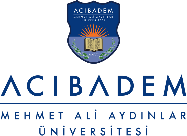 ACIBADEM ÜNİVERSİTESİ ÖĞRENCİ İŞLERİ MÜDÜRLÜĞÜ’NE ……………… numaralı …………………………………………….programı/bölümü ……………. sınıf öğrencisiyim.Aşağıda bildirmiş olduğum derslere …………/………… eğitim öğretim yılı güz / bahar döneminde kayıt yaptırmak istiyorum.  Gereğini saygılarımla arz ederim.	Ad-Soyad- İmza Öğrenci CepTel.No:Bu form ekinde tranksript ile ilk ders öğretim elemanı onayından sonra en geç bir hafta içinde tüm imzaları tamamlanarak Öğrenci İşleri Müdürlüğü’ne teslim edilmelidir. Aksi takdirde formun yenilenmesi gerekir. Eksik imzalı evrak işleme alınmayacaktır. Dersin KoduDersin AdıDersin ŞubesiDersin KredisiDersin AKTSDers Öğretim ElemanıDers Öğretim ElemanıDers Öğretim ElemanıDers Öğretim ElemanıDersin KoduDersin AdıDersin ŞubesiDersin KredisiDersin AKTSAdı SoyadıUygundur / Uygun Değildir Tarihİmza Toplam  Kredi – Toplam AKTS Toplam  Kredi – Toplam AKTS Toplam  Kredi – Toplam AKTS Öğrenci Danışman Öğretim Elemanı Onay Tarihiİmza Enstitüler İçin Anabilim Dalı Başkanı Onay Tarihi İmza Müdür / Müdür Yardımcısı Onay Tarihiİmza Mali İşler YetkilisiOnay Tarihi İmza 